Для начала напиши свои имя и фамилию:В каком классе ты учишься? НАПИШИ БУКВУ СВОЕГО КЛАССАВ какой школе ты учишься? ВПИШИ НОМЕР СВОЕЙ ШКОЛЫ   /__________/В каком городе ты живёшь? ЗАПИШИ НАЗВАНИЕ /______________________________/Как ты считаешь, как собаки и кошки влияют на здоровье своих хозяев?        ВЫБЕРИ ОДИН ОТВЕТЧто из перечисленного здесь верно? ВЫБЕРИ ВСЁ, ЧТО ПОДХОДИТКак ты думаешь, какое из утверждений верно ВЫБЕРИ ОДИН ОТВЕТ Представь, что твой друг решил завести собаку. Где ты посоветуешь ему взять щенка? ВЫБЕРИ ОДИН ОТВЕТКакое из утверждений верно? ВЫБЕРИ ОДИН ОТВЕТ Как часто нужно делать прививки собакам?  ВЫБЕРИ ОДИН ОТВЕТЧем лучше всего кормить домашних собак и кошек ВЫБЕРИ ОДИН ОТВЕТУ мальчика Коли дома живет очень добрая небольшая собака породы Шпиц, вот ее фотография. Где Коля может гулять со своей собакой без поводка?          ВЫБЕРИ ОДИН ОТВЕТ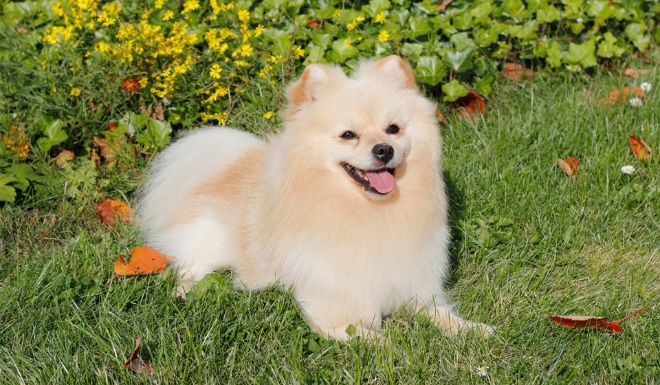 Представь, что зимой ты увидел на улице маленького бездомного котенка. Как ты думаешь, можно ли его погладить? ВЫБЕРИ ОДИН ОТВЕТЕсть ли у тебя дома домашний питомец? ВЫБЕРИ ОДИН ОТВЕТКакой домашний питомец живёт у тебя дома? ВЫБЕРИ ВСЁ, ЧТО ПОДХОДИТ Вспомни свой вчерашний день. Что из перечисленного ты делал или делала?  ВЫБЕРИ ВСЁ, ЧТО ПОДХОДИТСПАСИБО ЗА ОТВЕТЫ!Привет!Давай сегодня поговорим о домашних животных. Поставь галочки в тех вариантах ответа, которые подходят. Постарайся честно отвечать на вопросы анкеты. Мы никому не покажем твои ответы!1)Мальчик …………………2)Девочка …………………1)1 класс …………………1 класс …………………2)2 класс …………………2 класс …………………3)3 класс …………………3 класс …………………4)4 класс …………………4 класс …………………1)Влияют плохо …………………2)Никак не влияют …………….3)Влияют хорошо ………………4)Не знаю …………………………1)Собаки и кошки хорошо видят при слабом освещении ……………………………2)Собаки и кошки очень хорошо различают запахи ……………………………………3)Собаки и кошки хорошо различают разные цвета …………………………………..4)Собаки и кошки различают разные вкусы – соленый, сладкий, горький ……1)Породистые собаки и кошки умнее и способнее, чем беспородные …………………. 2)Беспородные кошки и собаки такие же умные и способные, как и породистые ….3)Не знаю …………………………………………………………………………………………………………1)На улице  ………………………………………………………….……………………………………..….2)В приюте для бездомных животных ……………………………………………………………...3)В специальном питомнике или у специалистов, которые разводят собак ……….4)У друзей, знакомых ………………………………………………………………………………….…..5)В зоомагазине ……………………………………………………………………………………………..6)Не знаю ………………………………………………………………………………………………………1)Делать прививки нужно только тем кошкам, которые бывают на улице ……….2)Делать прививки кошке нужно, если она общается с собаками …………………..3)Делать прививки нужно каждой кошке, даже если она не гуляет на улице и не общается с собаками ……………………………………………………………………………4)Не знаю ……………………………………………………………………………………………………1)Каждый месяц …………………………2)1 раз в полгода ……………………….3)1 раз в год ………………………………4)1 раз в 2 года ………………………….5)Не знаю ………………………………….1)1)Той же едой, которую мы едим сами …………..….2)2)Сырым мясом или рыбой …………………..…..………3)3)Специальным кормом для животных  …………….4)4)Не знаю …………..…………..…………..…………..……….1)Везде, ведь собака маленькая и добрая …………..…………..…2)Только на специальной площадке для выгула собак ………..3)Нигде, поводок у собаки должен быть всегда …………………..4)Не знаю …………..…………..…………..…………..…………..…………….1)1)Да, можно …………..…………..…………..…………..…………..…………….2)2)Да, можно, но только если руки в варежках или перчатках ….3)3)Да, можно, но только если рядом есть кто-то из взрослых …..4)4)Нет, гладить бездомное животное не стоит …………..……………1)Да ………………2)Нет ………………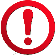 На вопрос 15 и 16 отвечают только те дети, у которых дома есть питомцы. Если у тебя дома нет питомца, пропусти эти вопросыНа вопрос 15 и 16 отвечают только те дети, у которых дома есть питомцы. Если у тебя дома нет питомца, пропусти эти вопросыНа вопрос 15 и 16 отвечают только те дети, у которых дома есть питомцы. Если у тебя дома нет питомца, пропусти эти вопросыНа вопрос 15 и 16 отвечают только те дети, у которых дома есть питомцы. Если у тебя дома нет питомца, пропусти эти вопросы1)Кошка …………………….2)Собака ……………………3)Птица …………………….4)Рыбки ……………………..5)Черепаха …………………6)Хомяк ……………………..7)Другой питомец ………1)Кормил/ кормила питомца …………………….2)Гулял/ гуляла с питомцем …………………….3)Убирал/ убирала за питомцем ………………4)Играл/ играла с питомцем …………………….5)Ничего из перечисленного …………………….